WILEY X® INTRODUCES WX BOSS WITH POLARIZED VENICE GOLD MIRROR LENSESNew Climate Control™ Model Delivers Distinctive Good Looks, Advanced Glare-Cutting Performance and Proven Wiley X ProtectionThe new-for-2016 WX Boss with Matte Black frame and Polarized Venice Gold Mirror lenses (#CCBOS04) is a pair of sunglasses that delivers the whole package for outdoor enthusiasts — stylish good looks, advanced glare-cutting vision and the proven protection that Wiley X is known for around the world.This powerful combination of features makes this new Climate Control™ model an ideal choice for boating and fishing, target shooting, or anytime you’re outdoors in a highly reflective environment.   The WX Boss’ wraparound-style Matte Black frame provides full coverage and the perfect counterpart to Wiley X’s bold and distinctive Polarized Venice Gold Mirror lenses.  With their Amber tint and advanced Filter 8™ polarizing technology, these lenses provide superior visual contrast over a wide range of light conditions, for clearer, distortion-free vision with reduced eye fatigue.   They are especially good for helping anglers read the water and spot fish in the shallows, whether it’s bass hiding behind sunken logs or bonefish prowling the saltwater flats.  Wiley X’s proven T-Shell™ lens coating resists scratching in even the most extreme environments, so you can work or play as hard as you want.These “eye-catching” mirrored lenses also deliver 100-percent protection against the sun’s damaging rays — but this is just part of the story.  The new WX Boss meets stringent ANSI Z87.1-2010 High Velocity and High Mass Impact Safety standards, as well as US Federal OSHA 1910.133(b)(1)(1) Standards, providing true occupational grade eye protection for active outdoor enthusiasts.  Wiley X is the only premium sunglass brand with this level of protection in every adult eyewear style it makes — a key reason why the company is a leading provider of vision protection gear to the U.S. military, law enforcement and other tactical wearers.Like all Climate Control Series styles, the WX Boss features Wiley X’s patented, removable Facial Cavity™ Seal that blocks out wind, dust and reflected light for clearer vision, enhanced comfort and relief from “dry eye syndrome.”Like the majority of Wiley X eyewear styles, the new WX Boss is also Rx-ready using the company’s innovative DIGIFORCE™ digital Rx lens technology, combining state-of-the-art Wiley X vision protection with superior visual clarity over the widest possible field of vision.To learn more about the new Climate Control WX Boss with Polarized Venice Gold Mirror lenses —or the company’s complete line of advanced eyewear products providing outdoor enthusiasts with Absolute Premium Protection — visit www.wileyx.com.  Or contact Wiley X at 7800 Patterson Pass Road, Livermore, CA 94550  Telephone: (800) 776-7842. 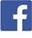 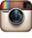 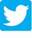 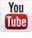 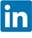 Editor’s Note:  For hi-res images and releases, please visit our online Press Room at www.full-throttlecommunications.com.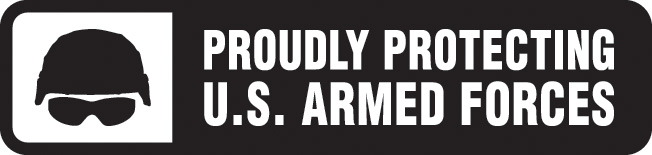 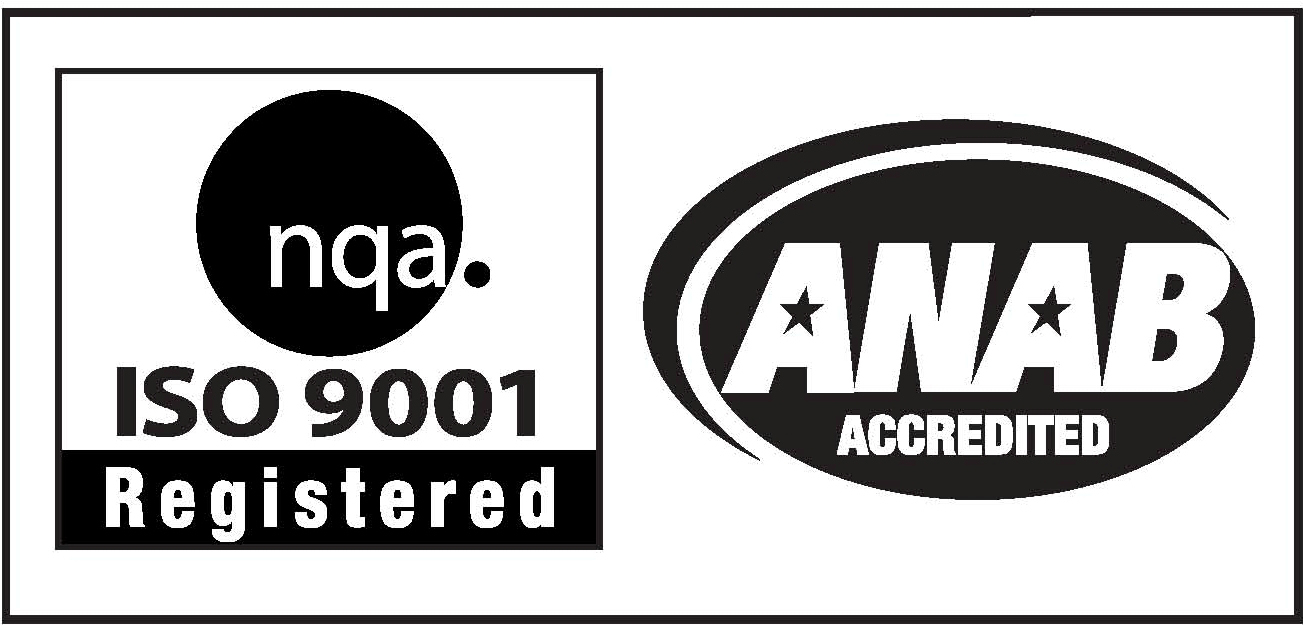 